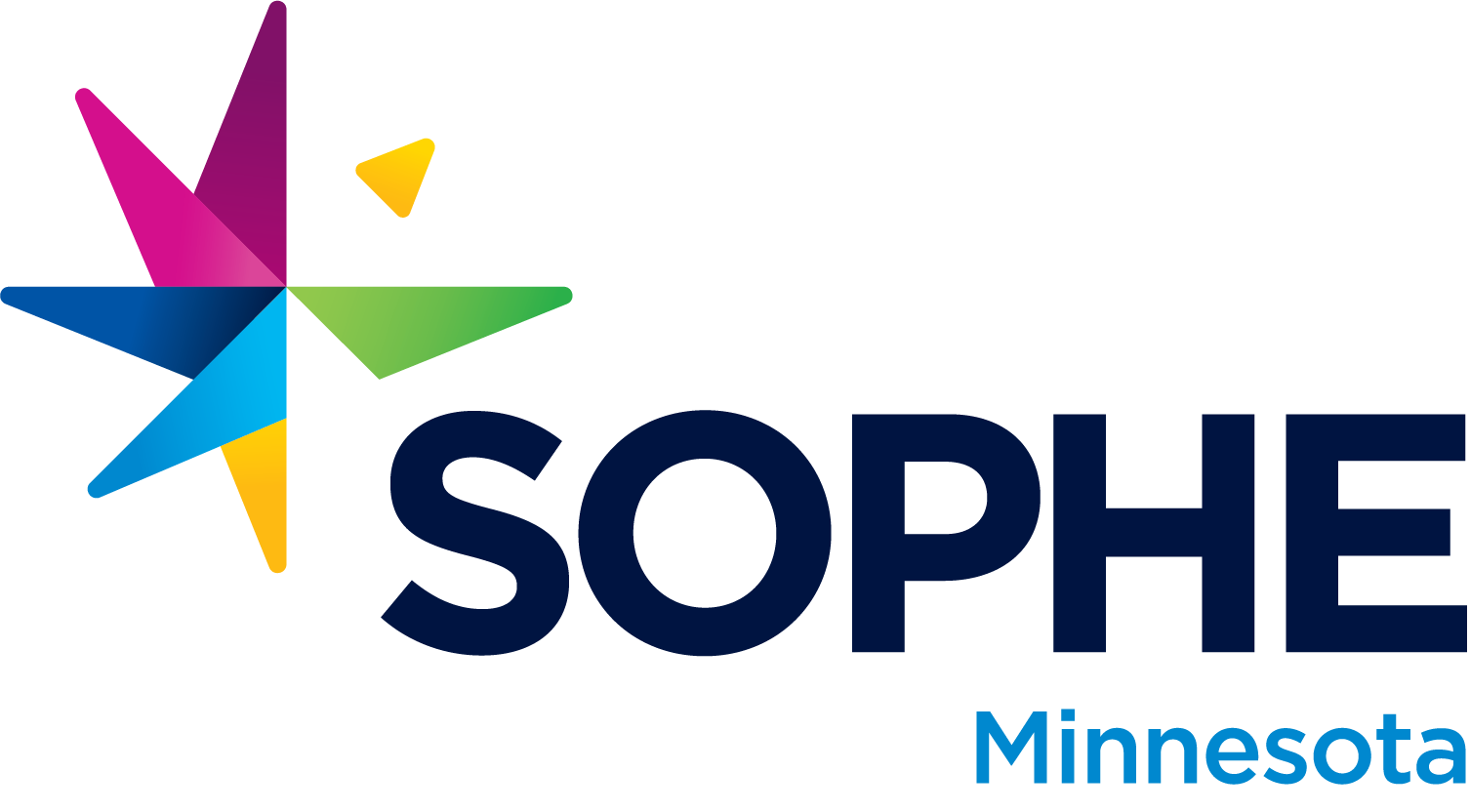 August 19 2022 AgendaMNSOPHE MN SOPHE Board Meeting of the Executive Committee and Officers Date: Friday, Aug 19 2022, 1:00-2:30Meeting Link:  https://minnstate.zoom.us/j/97961744536 Meeting ID: 979 6174 4536 Board Google Main FolderAGENDACall to order, icebreaker & approval of agenda – MaryRoll call- JeanOld BusinessApproval of July 2022 Minutes submitted by Taylour  available HERE: 2022 GoalsExplore process and documents needed for becoming a 501(c)(3) organizationEstablish student scholarship awards  – Student scholarship ($250?) + Advocacy SummitExplore partnering opportunities with other organizationsProfessional development offerings quarterlyVote to approve by-laws update – Kelly. Please look over by-laws so we can vote in August National membership for 3 board positions – last month we discussed with the goal of making a decision this month (Adv Chair, President, National Delegate, President elect???)New Business
Officer and Committee Reports – This month, we reverse the order- President Report –MaryChange of business meeting - same time as the December board meeting?- Secretary’s Report – Jean- Past-president Report –Kelly- President-elect Report, update on HES - Liz	- Student Representative Report - Kenia and Katie-Treasurer Report—Cherylee -  - Advocacy Report – LaurenBudget for Advocacy SummitFlight: $260-$300Event TIcket: $90 Hotel:Website says Advocacy Summit group rates are $199.00/night plus taxes: around $800/$900 for 4 nights   DC International Hostel 2 - Priceline.comAround $200 for 4 nights Priceline - Checkout: Washington, 10/21 - 10/25Under $600 for 4 nights Still haven’t heard back about the scholarship  Working with MPHA for Voting Webinar planned for September, speakers include: Healthy Democracy Health People League of Women Voters - Communications – Sia Posting schedule: M - Annual summit promotion postsWF - Posts and stories on FB and IG As needed - Liking/sharing other posts Every other Friday - Email updates/jobs to MNSOPHE google groupMost popular post: What does advocacy mean? (257 reached on FB)In the last 28 days (July 20 - August 16):# of people reached = 969 FB and 62 IG# of people visited = 10 FB and 11 IG# of new likes/followers = 2 FB (289 total) and 2 IG (104 total)- Continuing Education—CatAugust webinar14 people attended, 4 CEFuture webinar updates:Talor - Mental Health focus from Olmsted County Public HealthSonja-  Minnesota Alliance on Problem GamblingTerri - School and advocacy workSummit updatemeet with national SOPHE CE chair to talk about new format for application/review process2 reviewers on board (need 1-2 more)Requesting speakers review their objectives since modified Have a plan in place for poster sessionDeveloped a draft of an evaluation survey for the summit through google forms Idea from national around CE requestsadmin fee and rush admin fee Delegate Report—JudithAwards Committee - PHOCPHEA: one submissionHEYA: no submissions. Does anyone on the board know our members well enough to nominate them? This could be a barrier for all members. The Awards Committee has decided not to submit nominations in order to avoid selection bias.  Extending professional awards to 9/2 due to low nominations Student Recognition Award: no submissions yet (deadline is 9/2)Membership Report—Taylour6. Good of the Order 7.  Adjournment20212022Kelly KunkelPresidentMary Kramermary.kramer-1@mnsu.edu(614) 208-7115 cellMary KramerPresident ElectLiz Heimerheimerliz314@gmail.com 507-848-7613 cellSuzanne DriessenPast PresidentKelly Kunkelkunke003@umn.edu(507) 381-3861 cellJudith LuebkeNational DelegateJudith Luebke judithluebke@me.com507.382.5710 cellJean StreetarSecretaryJean Streetarjmstree27@gmail.com612-618-7822Cherylee Sherry
TreasurerCherylee Sherrycsherry.flowers@gmail.com612-747-6931 cellDerek HerschAdvocacy ChairLauren Wittwitt.m.lauren@gmail.com651-276-0151 (Cell)Liz HeimerAwards ChairPH Mouamoua.pahoua@co.olmsted.mn.us507-779-4528Cecelia SchaferComm ChairSia Xiongsiaxiong95@gmail.com(651) 338-6349Antonia YenserContinuing Ed ChairCat Gangigangi.catherine@gmail.com810-814-1767Taylour BlakemanMembership ChairTaylour Blakemansopheminn@gmail.com(763) 267 4018Kayla RStudent Rep - UndergradKenia GuietterezSia XiongStudent Rep - GradKatie Stapletonanokastorm@gmail.com608-386-1248